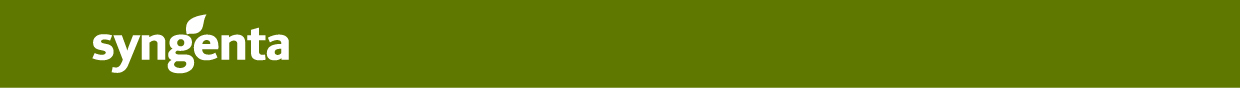 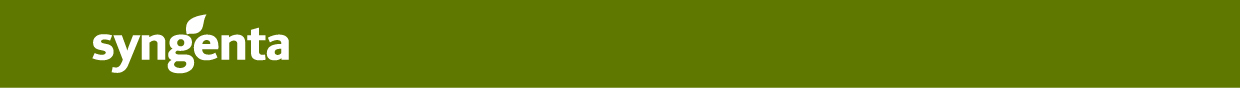 Фунгициды нового поколения: «Сингента» зарегистрировала в России МИРАВИС® и МИРАВИС® НеоСегодня хороший урожай практически невозможно получить без использования современных систем защиты. Распространение болезней растений и непредсказуемая погода требуют разработки новых препаратов для получения максимальной прибыли с каждого гектара. В лабораториях «Сингенты» на протяжении восьми лет работали над созданием кардинально нового уровня защиты растений. Чтобы получить эффективный состав, ученые проанализировали более 9000 синтезированных молекул. В результате компания выпустила серию фунгицидов МИРАВИС®, основанных на технологии АДЕПИДИН®, которые способны обеспечить длительную защиту растений и помочь им реализовать максимальный потенциал на всех этапах развития. В 2022 году «Сингента» зарегистрировала в России два препарата: фунгицид МИРАВИС® для контроля фитопатогенов на специальных культурах (яблоня, персик, томат открытого грунта, картофель, арбуз); фунгицид МИРАВИС® Нео для применения на яровых и озимых посевах пшеницы и ячменя против основных листостебельных грибных заболеваний.Руководитель группы по новым технологиям в России компании «Сингента» Михаил Непочатых: «Использование препаратов МИРАВИС® с уникальной технологией АДЕПИДИН® начиная с середины вегетации позволит предотвратить заражение и сдержать развитие заболеваний». Новые препараты ― в помощь аграриямНовые фунгициды серии МИРАВИС® созданы на основе уникальной технологии АДЕПИДИН®.Технология АДЕПИДИН® — первый и единственный представитель новой группы N-метокси-(фенил-этил)-пиразол-карбоксамидов химического класса SDHI (ингибиторы сукцинатдегидрогеназы).Новые препараты серии МИРАВИС®:надежно защищают растения, в том числе от сложноконтролируемых патогенов, таких как фузариозы, ботритис, парша яблони, склеротиниоз;мощно действуют даже в сложных погодных условиях, так как имеют высокую дождеустойчивость и фотостабильность;гибко встраиваются в систему защиты исходя из количества инфекции.Компания «Сингента» планирует в ближайшее время расширить регистрацию в России фунгицидов серии МИРАВИС® (технология АДЕПИДИН®) на пропашные (соя, подсолнечник), овощные (лук, морковь, капуста) и другие культуры.О компании «Сингента»«Сингента» – одна из ведущих мировых сельскохозяйственных компаний, объединяющая два направления: Syngenta Crop Protection (средства защиты растений) и Syngenta Seeds (семена). Наша цель – внести свой вклад в процесс безопасного производства продуктов питания, в то же время заботясь о планете. Мы стремимся повысить устойчивость, качество и безопасность сельскохозяйственного производства с помощью научных подходов мирового класса и инновационных решений в сфере растениеводства. Наши технологии позволяют миллионам сельхозпроизводителей по всему миру использовать ограниченные сельскохозяйственные ресурсы с большей эффективностью. Syngenta Crop Protection и Syngenta Seeds входят в состав Syngenta Group, объединяющей 49000 сотрудников в более чем 100 странах, которые заняты в инновационных процессах трансформации сельского хозяйства. Благодаря партнерству, объединению усилий и нашему «Плану успешного роста», мы стремимся ускорить внедрение инноваций для сельхозпроизводителей и в интересах природы, направляя наши совместные усилия на развитие углеродно-нейтрального сельского хозяйства и защиту здоровья людей. Больше информации вы можете узнать на нашем сайте: https://www.syngenta.ruПрисоединяйтесь к нам в социальных сетях: https://vk.com/syngentaruhttps://t.me/syngentaruhttps://zen.yandex.ru/syngenta